Уборка у обелиска в селе Прогресс29 августа 2020 г.Ерёмина Т.В. МОБУ СОШ № 57Волонтеры МОБУ СОШ № 57 г. Сочи навели санитарный порядок у обелиска памяти села Прогресс Хостинского района г. Сочи.Обелиск – яркое свидетельство героизма и мужества наших земляков, отдавших свои жизни за Отечество. Это – история села, это – наша память.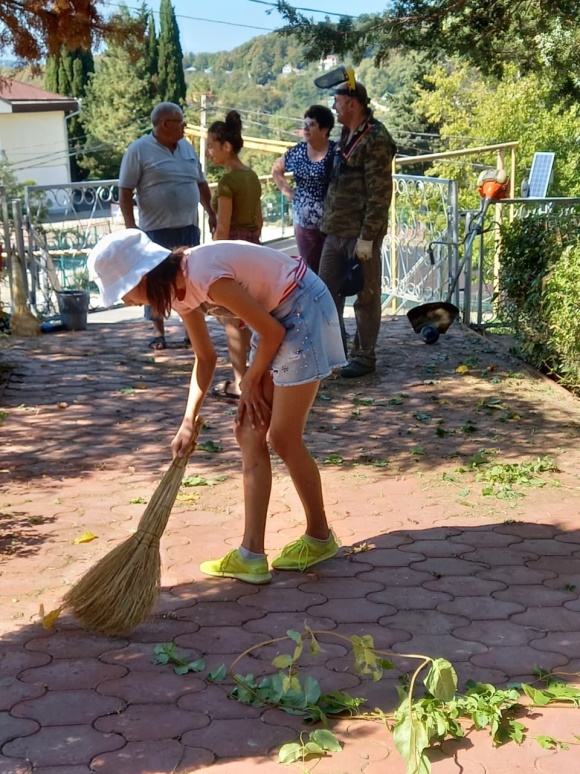 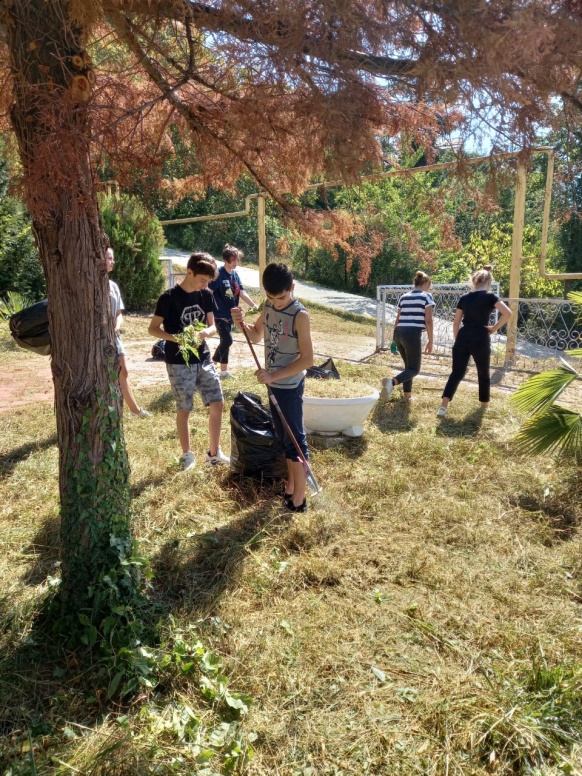 